2016 SHS Homecoming ShirtsOn Sale NOW!Samson High School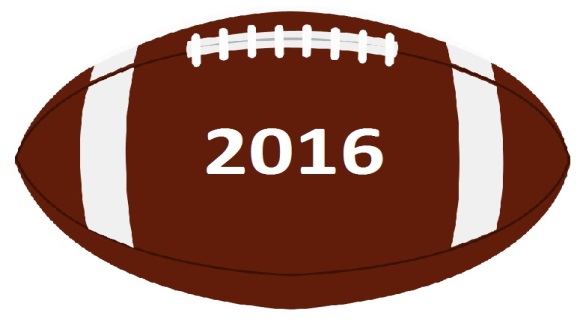 Name: ____________________________ 		Grade: ____________________  Phone # (if not a student/teacher) _____________Teacher (if in Elem.): __________Turn in money with order form.Make checks payable to:						TOTAL: $_______________Samson High SchoolOrder deadline: Wednesday, September 21, 2016Charcoal Gray ShirtYouthSizes$11Small$11Medium$11Large$11XLarge--------------QuantityAdult Sizes$11Small$11Medium$11 Large$11XLarge$132XLarge$133XLargeQuantity